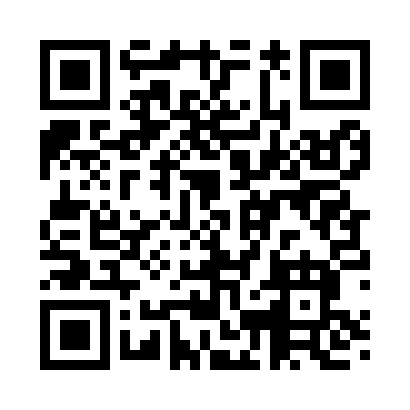 Prayer times for Short Pump, Virginia, USAMon 1 Jul 2024 - Wed 31 Jul 2024High Latitude Method: Angle Based RulePrayer Calculation Method: Islamic Society of North AmericaAsar Calculation Method: ShafiPrayer times provided by https://www.salahtimes.comDateDayFajrSunriseDhuhrAsrMaghribIsha1Mon4:225:531:145:088:3610:072Tue4:235:531:155:088:3610:073Wed4:235:541:155:088:3610:064Thu4:245:541:155:088:3510:065Fri4:255:551:155:088:3510:056Sat4:255:561:155:098:3510:057Sun4:265:561:165:098:3510:058Mon4:275:571:165:098:3410:049Tue4:285:571:165:098:3410:0310Wed4:295:581:165:098:3410:0311Thu4:305:591:165:098:3310:0212Fri4:305:591:165:098:3310:0213Sat4:316:001:165:098:3210:0114Sun4:326:011:165:098:3210:0015Mon4:336:011:175:098:319:5916Tue4:346:021:175:098:319:5817Wed4:356:031:175:098:309:5818Thu4:366:041:175:098:309:5719Fri4:376:041:175:098:299:5620Sat4:386:051:175:098:289:5521Sun4:396:061:175:098:289:5422Mon4:406:071:175:098:279:5323Tue4:426:071:175:088:269:5224Wed4:436:081:175:088:259:5125Thu4:446:091:175:088:259:5026Fri4:456:101:175:088:249:4827Sat4:466:111:175:088:239:4728Sun4:476:111:175:088:229:4629Mon4:486:121:175:078:219:4530Tue4:496:131:175:078:209:4431Wed4:516:141:175:078:199:42